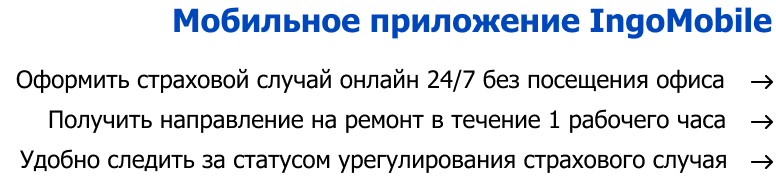 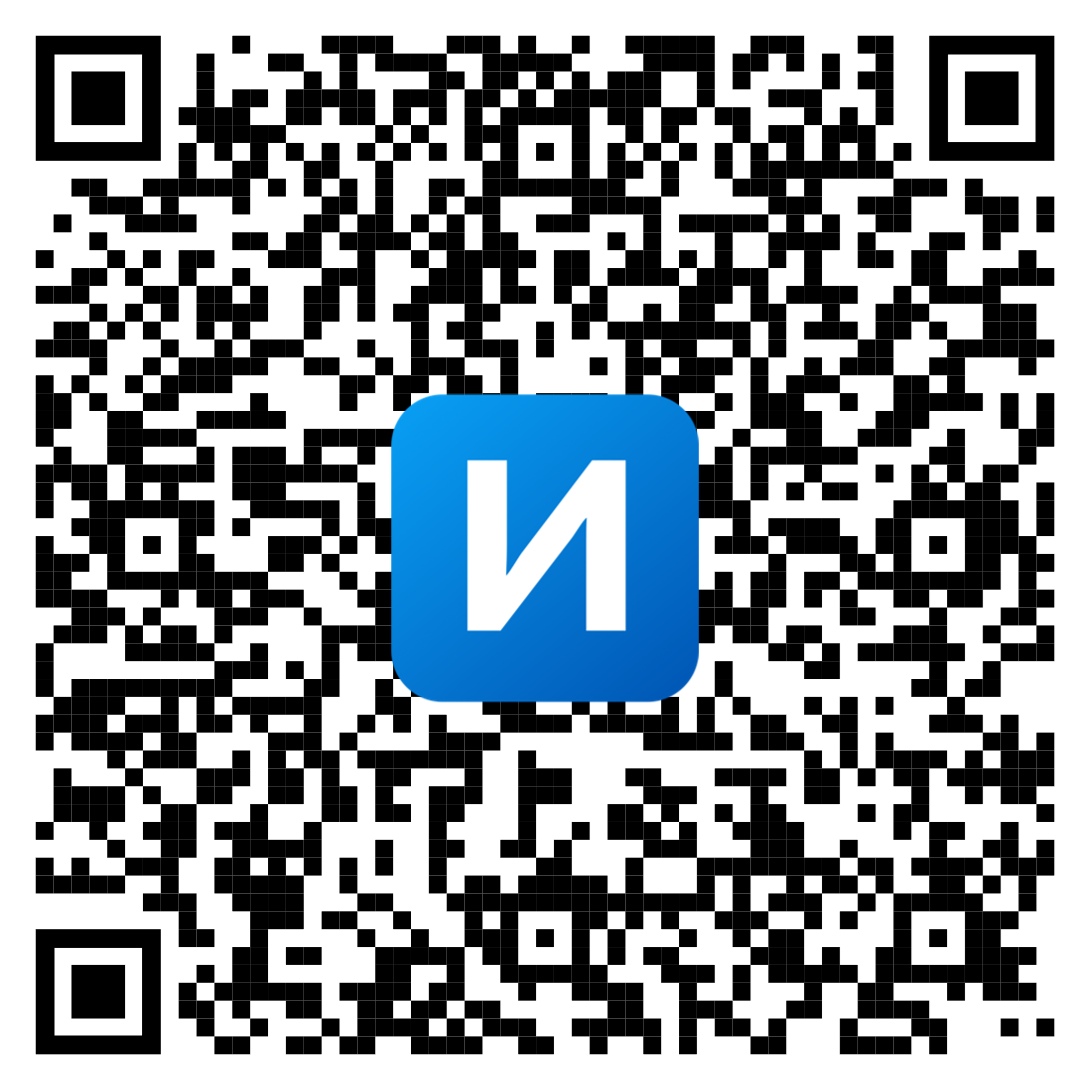 ЗаявлениеПрошу аннулировать обращение по страховому случаю отПрошу аннулировать обращение по страховому случаю отПрошу аннулировать обращение по страховому случаю от(дата),(дата),заявленному по полису №, в связи с, в связи с, в связи с, в связи с, в связи сПовреждения транспортного средства рег. номерПовреждения транспортного средства рег. номербудут устраненыбудут устраненыбудут устраненысамостоятельно/ в рамках урегулирования другого страхового случаясамостоятельно/ в рамках урегулирования другого страхового случаясамостоятельно/ в рамках урегулирования другого страхового случаясамостоятельно/ в рамках урегулирования другого страхового случая(дата). (нужное подчеркнуть)(нужное подчеркнуть)(нужное подчеркнуть)(нужное подчеркнуть)ДатаПодписьФИО